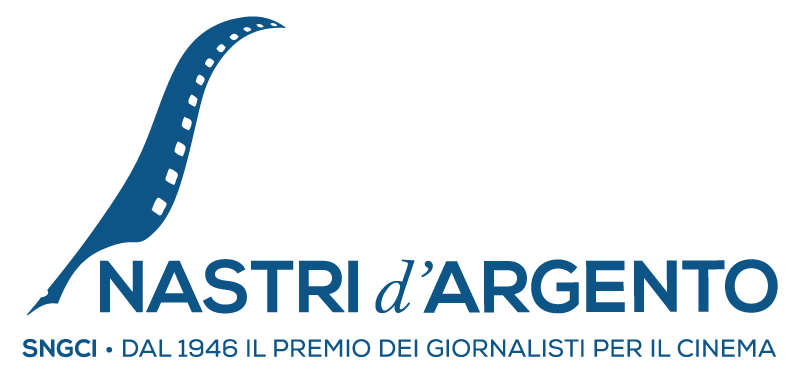         LE CANDIDATURE 2018MIGLIOR FILM-A CIAMBRA                                                                                                          			 Jonas CARPIGNANO-CHIAMAMI COL TUO NOME                                                                           				  Luca GUADAGNINO-DOGMAN										     Matteo GARRONE-LAZZARO FELICE                                                                                              				Alice ROHRWACHER -LORO											 Paolo SORRENTINO MIGLIORE  REGIA-Paolo FRANCHI	 	       	 DOVE NON HO MAI ABITATO -Matteo GARRONE					      DOGMAN-Luca GUADAGNINO			    CHIAMAMI COL TUO NOME -Gabriele MUCCINO				 A CASA TUTTI BENE -Susanna NICCHIARELLI						   				   NICO, 1988 -Ferzan OZPETEK	  	 	 	         NAPOLI VELATA-Paolo SORRENTINO				                             LOROMIGLIOR REGISTA ESORDIENTE-Dario ALBERTINI						   			   	        MANUEL-Valerio ATTANASIO		  	 	            IL TUTTOFARE-Donato CARRISI	  	     	 LA RAGAZZA NELLA NEBBIA -Fabio D'INNOCENZO, Damiano D'INNOCENZO		              LA TERRA DELL’ABBASTANZA-Annarita ZAMBRANO	 	 	 	      DOPO LA GUERRA MIGLIOR PRODUTTORE   -ARCHIMEDE e RAI CINEMA - Matteo GARRONE e Paolo DEL BROCCO			   	 DOGMAN-INDIGO FILM- Nicola GIULIANO, Francesca CIMA, Carlotta CALORI, Viola PRESTIERI								       	   LORO, IL RAGAZZO INVISIBILE-SECONDA GENERAZIONE-LOTUS PRODUCTION (società LEONE FILM GROUP) - Marco BELARDI   (con RAI CINEMA) 						       	               	         A CASA TUTTI BENE - HOTEL GAGARIN    			 	                    LOTUS è anche candidata per la produzione esecutiva di THE PLACE-MADELEINE- Carlo MACCHITELLA e MANETTI BROS. FILM (con RAI Cinema) 	           AMMORE E MALAVITA -MEDUSA FILM  - Giampaolo LETTA						 	                  THE PLACE-PEPITO PRODUZIONI Agostino, Maria Grazia, Giuseppe SACCA’  (con RAI CINEMA) 								                           LA TERRA DELL’ABBASTANZA  e in associazione con Achab Film e in collaborazione con Gran Torino Productions		                                DOVE NON HO MAI ABITATO -VIVO FILM -  Marta DONZELLI, Gregorio PAONESSA  (con RAI CINEMA)	                                                  NICO, 1988                          e con COLORADO FILM e RAI CINEMA          	 	 	                                                  FIGLIA MIASNGCI Via Giulia n.4 - 00186 Roma   cinegiornalisti@libero.it  www.cinemagazineweb.it  www.nastridargento.itMIGLIORE COMMEDIA  AMMORE E MALAVITA					   		                                         MANETTI BROS.ùùùBENEDETTA FOLLIA						   			          Carlo VERDONEBRUTTI E CATTIVI						   		         	           Cosimo GOMEZCOME UN GATTO IN TANGENZIALE				 		        	        Riccardo MILANI IO SONO TEMPESTA						   		   	    Daniele LUCHETTIMETTI LA NONNA IN FREEZER	                                    	                             Giancarlo FONTANA, Giuseppe G. STASI SMETTO QUANDO VOGLIO - AD HONOREM			  	                         	           Sydney SIBILIA               SOGGETTO -FIGLIA MIA 		     Laura BISPURI, Francesca MANIERI-IO C’E’                                                                                                    Alessandro ARONADIO, Renato SANNIO, Edoardo LEO           -L’EQUILIBRIO 		                                        Vincenzo MARRA-L’ESODO                                                                                                                                                                      Ciro FORMISANO           -L’ORDINE DELLE COSE                                                                                                      Marco PETTENELLO, Andrea SEGRE                                   -MADE IN ITALY			                      Luciano  LIGABUE-UNA FAMIGLIA                                                                                      Andrea CEDROLA, Stefano GRASSO, Sebastiano RISOSCENEGGIATURA -A CASA TUTTI BENE               Gabriele MUCCINO, Paolo COSTELLA con la collaborazione di Sabrina IMPACCIATORE                   -DOGMAN	            			   	                        Ugo CHITI, Massimo GAUDIOSO, Matteo GARRONE-L’INTRUSA 				                  Leonardo DI COSTANZO, Maurizio BRAUCCI, Bruno OLIVIERO  -LORO 				 	 	 	                    Paolo SORRENTINO, Umberto CONTARELLO                 -NICO,1988 						 			           Susanna NICCHIARELLI 									   MIGLIOR ATTORE PROTAGONISTA -Giuseppe BATTISTON			                        DOPO LA GUERRA - FINCHÈ C’È PROSECCO C’È SPERANZA -Alessio BONI							               LA RAGAZZA NELLA NEBBIA, RESPIRI -Marcello FONTE – Edoardo PESCE								       DOGMAN -Valerio MASTANDREA										   THE PLACE-Toni SERVILLO										                              LOROMIGLIORE ATTRICE PROTAGONISTA -Valeria GOLINO, Alba ROHRWACHER 							                   FIGLIA MIA-Lucia MASCINO					                                    AMORI CHE NON SANNO STARE AL MONDO-Giovanna MEZZOGIORNO								         NAPOLI VELATA-Luisa RANIERI											         VELENO-Elena Sofia RICCI										             LORO MIGLIOR ATTORE NON PROTAGONISTA-Peppe BARRA										         NAPOLI VELATA-Stefano FRESI 				           SMETTO QUANDO VOGLIO -AD HONOREM, NOVE LUNE E MEZZA-Vinicio MARCHIONI								       IL CONTAGIO, THE PLACE -Riccardo SCAMARCIO										              LORO-Thomas TRABACCHI 				            AMORI CHE NON SANNO STARE AL MONDO - NICO,1988  MIGLIORE ATTRICE NON PROTAGONISTA Adriana ASTI 										      NOME DI DONNA      Nicoletta BRASCHI 									      LAZZARO FELICE Sabrina FERILLI 										  THE PLACEAnna FOGLIETTA 							    	        IL CONTAGIO, IL PREMIO Kasia SMUTNIAK 										              LOROSNGCI Via Giulia n.4 - 00186 Roma  cinegiornalisti@libero.it  www.cinemagazineweb.it  www.nastridargento.it     PER IL DECENNALE DEL ‘NASTRO d’ARGENTO’ ALLA COMMEDIAMIGLIOR ATTORE COMMEDIA 2018-Antonio ALBANESE 						                    COME UN GATTO IN TANGENZIALE-Carlo BUCCIROSSO, Giampaolo MORELLI					            AMMORE E MALAVITA-Sergio CASTELLITTO 									           IL TUTTOFARE-Edoardo LEO 							                        SMETTO QUANDO VOGLIO, IO C’È -Marco GIALLINI 								                  IO SONO TEMPESTA-Massimo POPOLIZIO 									         SONO TORNATO-Carlo VERDONE 								                 BENEDETTA FOLLIAMIGLIORE ATTRICE COMMEDIA 2018-Sonia BERGAMASCO 						                    COME UN GATTO IN TANGENZIALE -Barbara BOUCHET 							             METTI LA NONNA IN FREEZER -Paola CORTELLESI 						                    COME UN GATTO IN TANGENZIALE-Claudia GERINI, Serena ROSSI 							             AMMORE E MALAVITA-Miriam LEONE								             METTI LA NONNA IN FREEZER-Ilenia PASTORELLI 								                 BENEDETTA FOLLIA-Sara SERRAIOCCO 									     BRUTTI E CATTIVI	                                                         -------------------------------------------------FOTOGRAFIAFrancesca AMITRANO 							          	             AMMORE E MALAVITAMarco BASSANO       								                          MADE IN  ITALY                    Luca BIGAZZI                                                                                                           LORO, ELLA & JOHN- THE LEISURE SEEKER         Gian Filippo CORTICELLI    	                                                 	                                                         NAPOLI VELATA                                         Vladan RADOVIC                        			             FIGLIA MIA, SMETTO QUANDO VOGLIO - AD HONOREMSCENOGRAFIAGiorgio BARULLO		                						 DOVE NON HO MAI ABITATODimitri CAPUANI										      DOGMAN Emita FRIGATO   									       LAZZARO FELICEIvana GARGIULO    									        NAPOLI VELATA                   Rita RABASSINI					                        IL RAGAZZO INVISIBILE-SECONDA GENERAZIONECOSTUMIMassimo CANTINI PARRINI					          DOGMAN, LA TERRA DELL’ABBASTANZA  Alessandro LAI									                         NAPOLI VELATACarlo POGGIOLI	             									                             LORO           Daniela SALERNITANO		 					                             AMMORE E MALAVITANicoletta TARANTA	 							               AGADAH, A CIAMBRA					 MONTAGGIO					 Claudio DI MAURO	                         							A CASA TUTTI BENE                                    Walter FASANO	                       				  	 	                    CHIAMAMI COL TUO NOMEGiogio’ FRANCHINI                                                         	                                MADE IN ITALY, RICCARDO VA ALL’INFERNO   Marco SPOLETINI							                			      DOGMANCristiano TRAVAGLIOLI					 			                                            LOROSONORO in PRESA DIRETTALavinia BURCHERI                                    		                                                                             AMMORE E MALAVITA Stefano CAMPUS                                                    				                                                   FIGLIA MIAFabio CONCA									                         NAPOLI VELATAAdriano DI LORENZO								  	    	    NICO 1988      Maricetta LOMBARDO                                              					 	DOGMAN, L’INTRUSASNGCI Via Giulia n.4 - 00186 Roma   cinegiornalisti@libero.it  www.cinemagazineweb.it  www.nastridargento.it COLONNA SONORA -Pasquale CATALANO 									         NAPOLI VELATA-Antonio FRESA e Luigi SCIALDONE  				 	     	            GATTA CENERENTOLA-GATTO CILIEGIA CONTRO IL GRANDE FREDDO  						 	    NICO,1988-Luciano LIGABUE 								  	           MADE IN ITALY-Lele MARCHITELLI 										              LORO-Nicola PIOVANI 					 	    	 	                  A CASA TUTTI BENE-PIVIO E ALDO DE SCALZI - liriche di NELSON			  		             AMMORE E MALAVITACANZONI ORIGINALI-AMORI CHE NON SANNO STARE AL MONDO  Musica di Giovanni TRUPPI, Valerio VIGLIAR                                                            Testi di Giovanni TRUPPI. Interpretata da Giovanni TRUPPI.                    - da Amori che non sanno stare al mondo-ARRIVANO I PROF  Musica e testi di Rocco PAGLIAURULO, Fabio CLEMENTI, Alessandro MERLI Interpretata da Rocco HUNT 							                    da Arrivano i prof-BANG BANG  Musica di PIVIO & Aldo DE SCALZI - liriche di NELSON interpretata da Serena ROSSI, Franco RICCIARDI, Giampaolo MORELLI             	           da Ammore e malavita-DURANGO BLUES Musica di Michele BRAGA. Testi di Elisa GIACOMINIInterpretata da Elisa ZOOT							                da Benedetta follia-FIDATI DI ME  Musica e testi di Mauro PAGANI  interpretata da Massimo RANIERI, Antonella LO COCO 		                  da Riccardo va all’Inferno  
-HO CAMBIATO I PIANI  Musica e testi di Niccolò AGLIARDI, Edwyn ROBERTS                                  Interpretata da ARISA                     						            da Nove lune e mezza-PROOF Musica e testi di Maurizio FILARDO, WRONGONYOU                                                interpretata da Matilda DE ANGELIS 						              da Il premio -SCONNESSI Scritta da Carolina REY, Marco CANIGIULA, Francesco SPONTA, Marco DI MARTINO                            e Cristiano Turrini. Interpretata da Carolina REY           	           	                                            da Sconnessi-THE PLACE. Musica di Marco GUAZZONE, Giovanna GARDELLI, Matteo CURALLO                                  Stefano COSTANTINI, Edoardo CICCHINELLI. Testi di Marco GUAZZONE, Giovanna GARDELLI.         Interpretata da Marianne MIRAGE 								da The Place-TIEMP’E VELENO Musica e testi di Enzo GRAGNANIELLO.                                                                             Interpretata da Enzo GRAGNANIELLO, Marco MASSINO, Sacha RICCI                                           da VelenoSNGCI Via Giulia n.4 - 00186 Roma   cinegiornalisti@libero.it  www.cinemagazineweb.it  www.nastridargento.it